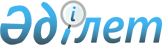 О внесении изменений в решение маслихата города Астаны от 7 декабря 2011 года № 518/75-IV "О бюджете города Астаны на 2012-2014 годы"
					
			Утративший силу
			
			
		
					Решение маслихата города Астаны от 31 августа 2012 года № 61/8-V. Зарегистрировано Департаментом юстиции города Астаны 26 сентября 2012 года № 745. Утратило силу решением маслихата города Астаны от 30 мая 2013 года № 139/16-V

      Сноска. Утратило силу решением маслихата города Астаны от 30.05.2013 № 139/16-V.      В соответствии с пунктом 4 статьи 106 Бюджетного кодекса Республики Казахстан и со статьей 6 Закона Республики Казахстан "О местном государственном управлении и самоуправлении в Республике Казахстан", маслихат города Астаны РЕШИЛ:



      1. Внести в решение маслихата города Астаны от 7 декабря 2011 года № 518/75-IV "О бюджете города Астаны на 2012-2014 годы" (зарегистрировано в Реестре государственной регистрации нормативных правовых актов от 30 декабря 2011 года за № 708, опубликовано в газетах "Астана акшамы" от 7 января 2012 года № 2, "Вечерняя Астана" от 7 января 2012 года № 2) следующие изменения:



      1) в пункте 1:



      в подпункте 1) цифры "265 930 929,0" заменить цифрами "277 839 589,0";

      цифры "81 077 995,0" заменить цифрами "90 437 397,0";

      цифры "262 463,0" заменить цифрами "1 688 767,0";

      цифры "9 064 302,0" заменить цифрами "10 175 302,0";

      цифры "175 526 169,0" заменить цифрами "175 538 123,0";



      в подпункте 2) цифры "257 467 280,9" заменить цифрами "267 497 080,9";



      в подпункте 3) цифры "(-331 968,0)" заменить цифрами "(-1 018 936,0)", в том числе погашение бюджетных кредитов цифры "876 968,0" заменить цифрами "1 563 936,0";



      в подпункте 4) цифры "19 830 287,3" заменить цифрами "22 396 115,3", в том числе приобретение финансовых активов цифры "19 830 287,3" заменить цифрами "22 396 115,3".



      2. Приложения 1,6,9,12 к указанному решению изложить в новой редакции согласно приложениям 1,2,3,4 к настоящему решению.



      3. Настоящее решение вводится в действие с 1 января 2012 года.      Председатель сессии

      маслихата города Астаны                    Б. Исабаев      Секретарь

      маслихата города Астаны                    С. Есилов      СОГЛАСОВАНО      Начальник

      ГУ "Управление экономики и

      бюджетного планирования города Астаны"

      (УЭиБП)                                    Ж.Г. Нурпиисов

Приложение 1           

к решению маслихата города Астаны 

от "31" августа  2012 года № 61/8-VПриложение 1           

к решению маслихата города Астаны  

от "7" декабря 2011 года № 518/75-IV 

Бюджет города Астаны на 2012 год      Секретарь маслихата города Астаны          С. Есилов

Приложение 2           

к решению маслихата города Астаны 

от "31" августа  2012 года № 61/8-VПриложение 6           

к решению маслихата города Астаны  

от "7" декабря 2011 года № 518/75-IV 

Перечень бюджетных программ района "Алматы"

города Астаны на 2012 год      Секретарь маслихата города Астаны          С. Есилов

Приложение 3           

к решению маслихата города Астаны 

от "31" августа  2012 года № 61/8-VПриложение 9           

к решению маслихата города Астаны  

от "7" декабря 2011 года № 518/75-IV 

Перечень бюджетных программ района "Есиль"

города Астаны на 2012 год      Секретарь маслихата города Астаны          С. Есилов

Приложение 4           

к решению маслихата города Астаны 

от "31" августа  2012 года № 61/8-VПриложение 12           

к решению маслихата города Астаны  

от "7" декабря 2011 года № 518/75-IV 

Перечень бюджетных программ района "Сарыарка"

города Астаны на 2012 год      Секретарь маслихата города Астаны          С. Есилов
					© 2012. РГП на ПХВ «Институт законодательства и правовой информации Республики Казахстан» Министерства юстиции Республики Казахстан
				КатегорияКатегорияКатегорияКатегорияСумма

тыс.тенгеКлассКлассКлассСумма

тыс.тенгеПодклассПодклассСумма

тыс.тенгеНаименованиеСумма

тыс.тенгеI. Доходы277 839 5891Налоговые поступления90 437 39701Подоходный налог41 264 9432Индивидуальный подоходный налог41 264 94303Социальный налог31 770 7331Социальный налог31 770 73304Налоги на собственность13 035 7871Налоги на имущество9 534 4093Земельный налог1 037 1744Налог на транспортные средства2 464 20405Внутренние налоги на товары, работы и услуги3 171 8332Акцизы146 2123Поступления за использование природных и других ресурсов1 837 6924Сборы за ведение предпринимательской и профессиональной

деятельности930 6565Налог на игорный бизнес257 27308Обязательные платежи, взимаемые за совершение юридически

значимых действий и (или) выдачу документов

уполномоченными на то государственными органами или

должностными лицами1 194 1011Государственная пошлина1 194 1012Неналоговые поступления1 688 76701Доходы от государственной собственности556 7211Поступления части чистого дохода государственных

предприятий66 7943Дивиденды на государственные пакеты акций, находящиеся в

государственной собственности150 9005Доходы от аренды имущества, находящегося в

государственной собственности256 0737Вознаграждения по кредитам, выданным из государственного

бюджета82 95404Штрафы, пеня, санкции, взыскания, налагаемые

государственными учреждениями, финансируемыми из

государственного бюджета, а также содержащимися и

финансируемыми из бюджета (сметы расходов) Национального

Банка Республики Казахстан727 6291Штрафы, пеня, санкции, взыскания, налагаемые

государственными учреждениями, финансируемыми из

государственного бюджета, а также содержащимися и

финансируемыми из бюджета (сметы расходов) Национального

Банка Республики Казахстан за исключением поступлений от

организаций нефтяного сектора727 62906Прочие неналоговые поступления404 4171Прочие неналоговые поступления404 4173Поступления от продажи основного капитала10 175 30201Продажа государственного имущества, закрепленного за

государственными учреждениями7 800 0001Продажа государственного имущества, закрепленного за

государственными учреждениями7 800 00003Продажа земли и нематериальных активов2 375 3021Продажа земли 2 135 3022Продажа нематериальных активов240 0004Поступления трансфертов175 538 12302Трансферты из вышестоящих органов государственного

управления175 538 1231Трансферты из республиканского бюджета175 538 123Функциональная группаФункциональная группаФункциональная группаФункциональная группаСумма

тыс. тенгеАдминистратор бюджетных программАдминистратор бюджетных программАдминистратор бюджетных программСумма

тыс. тенгеПрограммаПрограммаСумма

тыс. тенгеНаименованиеСумма

тыс. тенгеII. ЗАТРАТЫ267 497 080,901Государственные услуги общего характера2 511 689,1111Аппарат маслихата города республиканского значения,

столицы67 653,0001Услуги по обеспечению деятельности маслихата города

республиканского значения, столицы66 603,0003Капитальные расходы государственного органа1 050,0121Аппарат акима города республиканского значения,

столицы1 036 302,0001Услуги по обеспечению деятельности акима города

республиканского значения, столицы583 895,0002Создание информационных систем442 277,0003Капитальные расходы государственных органов10 130,0123Аппарат акима района в городе, города районного

значения, поселка, аула (села), аульного (сельского)

округа523 261,0001Услуги по обеспечению деятельности акима района в

городе, города районного значения, поселка, аула

(села), аульного (сельского) округа 515 035,0022Капитальные расходы государственного органа8 226,0379Ревизионная комиссия города республиканского значения,

столицы230 561,0001Услуги по обеспечению деятельности  ревизионной

комиссии города республиканского значения, столицы211 554,0003Капитальные расходы государственного органа19 007,0356Управление финансов города республиканского значения,

столицы381 595,1001Услуги по реализации государственной политики в

области исполнения местного бюджета и управления

коммунальной собственностью239 777,0003Проведение оценки имущества в целях налогообложения7 151,0004Организация работы по выдаче разовых талонов и

обеспечение полноты сбора сумм от реализации разовых

талонов73 211,1010Приватизация, управление коммунальным имуществом,

постприватизационная деятельность и регулирование

споров, связанных с этим собственности15 000,0011Учет, хранение, оценка и реализация имущества,

поступившего в коммунальную собственность43 498,0014Капитальные расходы государственного органа2 958,0357Управление экономики и бюджетного планирования города

республиканского значения, столицы272 317,0001Услуги по реализации государственной политики в

области формирования и развития экономической

политики, системы государственного планирования и

управления города республиканского значения, столицы 269 107,0004Капитальные расходы государственного органа3 210,002Оборона1 046 831,02350Управление по мобилизационной подготовке, гражданской

обороне, организации предупреждения и ликвидации

аварий и стихийных бедствий города республиканского

значения, столицы1 046 831,02350001Услуги по реализации государственной политики на

местном уровне в области мобилизационной подготовки,

гражданской обороны, организации предупреждения и

ликвидации аварий и стихийных бедствий42 995,02350003Мероприятия в рамках исполнения всеобщей воинской

обязанности96 591,02350004Мероприятия гражданской обороны города

республиканского значения, столицы384 533,02350005Мобилизационная подготовка и мобилизация города

республиканского значения, столицы35 154,02350006Предупреждение и ликвидация чрезвычайных ситуаций

масштаба города республиканского значения, столицы464 469,0007Подготовка территориальной обороны и территориальная

оборона города республиканского значения, столицы22 089,0010Капитальные расходы государственного органа1 000,003Общественный порядок, безопасность, правовая,

судебная, уголовно-исполнительная деятельность11 724 143,83352Исполнительный орган внутренних дел, финансируемый из

бюджета города республиканского значения, столицы6 234 868,03352001Услуги по реализации государственной политики в

области обеспечения охраны общественного порядка и

безопасности на территории города республиканского

значения, столицы5 016 117,03352003Поощрение граждан, участвующих в охране общественного

порядка13 000,0004Реализация региональной программы "Астана - город без

наркотиков"14 578,0007Капитальные расходы государственного органа980 842,0012Услуги по размещению лиц, не имеющих определенного

места жительства и документов58 294,0013Организация содержания лиц, арестованных в

административном порядке27 383,0019Содержание, материально-техническое оснащение

дополнительной штатной численности миграционной

полиции за счет целевых трансфертов из

республиканского бюджета92 284,0020Содержание и материально-техническое оснащение Центра

временного размещения оралманов и Центра адаптации и

интеграции оралманов за счет целевых трансфертов из

республикансого бюджета2 376,0023Обеспечение безопасности дорожного движения за счет

целевых трансфертов из республиканского бюджета29 994,03368Управление пассажирского транспорта и автомобильных

дорог города республиканского значения, столицы1 559 374,03368007Обеспечение безопасности дорожного движения в

населенных пунктах1 559 374,03373Управление строительства города республиканского

значения, столицы3 929 901,83373004Развитие объектов органов внутренних дел 344 487,0044Строительство административного здания Генеральной

прокуратуры Республики Казахстан3 585 414,804Образование36 506 788,64123Аппарат акима района в городе, города районного

значения, поселка, аула (села), аульного (сельского)

округа5 011 134,04123004Поддержка организаций дошкольного воспитания и

обучения4 978 290,0025Увеличение размера доплаты за квалификационнную

категорию учителям школ и воспитателям дошкольных

организаций образования за счет трансфертов из

республиканского бюджета32 844,0352Исполнительный орган внутренних дел, финансируемый из

бюджета города республиканского значения, столицы8 391,0006Повышение квалификации и переподготовка кадров8 391,0353Управление здравоохранения города республиканского

значения, столицы498 406,0003Повышение квалификации и переподготовка кадров159 011,0043Подготовка специалистов в организациях технического и

профессионального, послесреднего образования260 851,0044Оказание социальной поддержки обучающимся по

программам технического и профессионального,

послесреднего образования78 544,0359Управление туризма, физической культуры и спорта

города республиканского значения, столицы1 471 003,0006Дополнительное образование для детей и юношества по

спорту1 471 003,0360Управление образования города республиканского

значения, столицы18 636 143,0001Услуги по реализации государственной политики на

местном уровне в области образования137 537,0003Общеобразовательное обучение12 058 800,0004Общеобразовательное обучение по специальным

образовательным программам156 780,0005Общеобразовательное обучение одаренных детей в

специализированных организациях образования153 324,0006Информатизация системы образования в государственных

учреждениях образования города республиканского

значения, столицы6 231,0007Приобретение и доставка учебников, учебно-методических

комплексов для государственных учреждений образования

города республиканского значения, столицы441 038,0008Дополнительное образование для детей1 134 762,0009Проведение школьных олимпиад, внешкольных мероприятий

и конкурсов масштаба города республиканского значения,

столицы60 339,0011Капитальные расходы государственного органа2 140,0013Обследование психического здоровья детей и подростков

и оказание психолого-медико-педагогической

консультативной помощи населению40 536,0014Реабилитация и социальная адаптация детей и подростков

с проблемами в развитии35 749,0021Ежемесячные выплаты денежных средств опекунам

(попечителям) на содержание ребенка сироты

(детей-сирот), и ребенка (детей), оставшегося без

попечения родителей за счет трансфертов из

республиканского бюджета93 997,0024Подготовка специалистов в организациях технического и

профессионального образования2 666 487,0026Обеспечение оборудованием, программным обеспечением

детей-инвалидов, обучающихся на дому за счет

трансфертов из республиканского бюджета4 800,0029Методическая работа53 477,0030Обновление и переоборудование учебно-производственных

мастерских, лабораторий учебных заведений технического

и профессионального образования75 000,0032Установление доплаты за организацию

производственного обучения мастерам производственного

обучения организаций технического и профессионального

образования52 978,0038Повышение квалификации, подготовка и переподготовка

кадров в рамках реализации Программы занятости 20201 074 792,0039Увеличение размера доплаты за квалификационнную

категорию учителям школ за счет трансфертов из

республиканского бюджета367 064,0063Повышение оплаты труда учителям, прошедшим повышение

квалификации по учебным программам АОО "Назарбаев

Интеллектуальные школы" за счет трансфертов из

республиканского бюджета20 312,0373Управление строительства города республиканского

значения, столицы10 170 849,6037Строительство и реконструкция объектов образования10 170 849,6374Управление жилья города республиканского значения,

столицы710 862,0075Изъятие земельных участков под строительство общежития

Евразийского национального университета им. Гумилева

для филиала МГУ им. Ломоносова и Назарбаев

Интеллектуальных школ за счет целевых трансфертов из

республиканского бюджета710 862,005Здравоохранение31 501 078,3353Управление здравоохранения города республиканского

значения, столицы21 624 266,0001Услуги по реализации государственной политики на

местном уровне в области здравоохранения109 858,0005Производство крови, ее компонентов и препаратов для

местных организаций здравоохранения709 101,0006Услуги по охране материнства и детства239 934,0007Пропаганда здорового образа жизни160 924,0008Реализация мероприятий по профилактике и борьбе со

СПИД в Республике Казахстан209 827,0009Оказание медицинской помощи лицам, страдающим

туберкулезом, инфекционными заболеваниями,

психическими расстройствами и расстройствами

поведения, в том числе связанные с употреблением

психоактивных веществ3 286 856,0010Оказание амбулаторно-поликлинической помощи населению

за исключением медицинской помощи, оказываемой из

средств республиканского бюджета6 841 769,0011Оказание скорой медицинской помощи и санитарная

авиация2 041 450,0012Реализация социальных проектов на профилактику

ВИЧ-инфекции среди лиц находящихся и освободившихся из

мест лишения свободы в рамках Государственной

программы «Саламатты Қазақстан» на 2011-2015 годы за

счет трансфертов из республиканского бюджета1 424,0013Проведение патологоанатомического вскрытия135 363,0014Обеспечение лекарственными средствами и

специализированными продуктами детского и лечебного

питания отдельных категорий населения на амбулаторном

уровне1 271 948,0016Обеспечение граждан бесплатным или льготным проездом

за пределы населенного пункта на лечение2 716,0017Приобретение тест-систем для проведения дозорного

эпидемиологического надзора1 024,0018Информационно-аналитические услуги в области

здравоохранения 48 169,0019Обеспечение больных туберкулезом противотуберкулезными

препаратами106 139,0020Обеспечение больных диабетом противодиабетическими

препаратами113 305,0021Обеспечение онкологических больных химиопрепаратами35 437,0022Обеспечение лекарственными средствами больных с

хронической почечной недостаточностью, аутоиммунными,

орфанными заболеваниями, иммунодефицитными

состояниями, а также больных после трансплантации

почек222 876,0026Обеспечение факторами свертывания крови при лечении

взрослых, больных гемофилией289 887,0027Централизованный закуп вакцин и других медицинских

иммунобиологических препаратов для проведения

иммунопрофилактики населения897 663,0028Содержание вновь вводимых объектов здравоохранения1 260 254,0029Базы спецмедснабжения города республиканского

значения, столицы63 680,0030Капитальные расходы государственных организаций

здравоохранения2 952,0033Капитальные расходы медицинских организаций

здравоохранения1 076 506,0036Обеспечение тромболитическими препаратами больных с

острым инфарктом миокарда27 319,0045Обеспечение лекарственными средствами на льготных

условиях отдельных категорий граждан на амбулаторном

уровне лечения 246 303,0046Оказание медицинской помощи онкологическим больным в

рамках гарантированного объема бесплатной медицинской

помощи2 221 582,0360Управление образования города республиканского

значения, столицы10 530,0028Реализация мероприятий в рамках Государственной

программы «Саламатты Қазақстан» на 2011-2015 годы за

счет трансфертов из республиканского бюджета10 530,0373Управление строительства города республиканского

значения, столицы9 866 282,3038Строительство и реконструкция объектов здравоохранения9 866 282,306Социальная помощь и социальное обеспечение6 360 871,0123Аппарат акима района в городе, города районного

значения, поселка, аула (села), аульного (сельского)

округа139 179,0003Оказание социальной помощи нуждающимся гражданам на

дому139 179,0355Управление занятости и социальных программ города

республиканского значения, столицы5 374 037,0001Услуги по реализации государственной политики на

местном уровне в области обеспечения занятости и

реализации социальных программ для населения 166 545,0002Предоставление специальных социальных услуг для

престарелых и инвалидов в медико-социальных

учреждениях (организациях) общего типа458 947,0003Программа занятости601 587,0006Государственная адресная социальная помощь28 595,0007Оказание жилищной помощи272 038,0008Социальная помощь отдельным категориям нуждающихся

граждан по решениям местных представительных органов1 621 923,0009Социальная поддержка инвалидов217 256,0012Государственные пособия на детей до 18 лет40 304,0013Оплата услуг по зачислению, выплате и доставке пособий

и других социальных выплат3 463,0015Обеспечение нуждающихся инвалидов обязательными

гигиеническими средствами, предоставление социальных

услуг индивидуального помощника для инвалидов первой

группы, имеющих затруднение в передвижении, и

специалиста жестового языка для инвалидов по слуху в

соответствии с индивидуальной программой реабилитации

инвалида191 887,0016Социальная адаптация лиц, не имеющих определенного

местожительства130 751,0019Размещение государственного социального заказа в

неправительственном секторе33 596,0020Предоставление специальных социальных услуг для

инвалидов с психоневрологическими заболеваниями, в

психоневрологических медико-социальных учреждениях

(организациях)400 583,0021Предоставление специальных социальных услуг для

престарелых, инвалидов, в том числе детей инвалидов в

реабилитационных центрах714 950,0022Предоставление специальных социальных услуг для

детей-инвалидов с психоневрологическими патологиями в

детских психоневрологических медико-социальных

учреждениях (организациях)410 435,0026Капитальные расходы государственного органа10 011,0030Обеспечение деятельности центров занятости71 166,0360Управление образования города республиканского

значения, столицы842 156,0016Социальное обеспечение сирот, детей, оставшихся без

попечения родителей604 210,0017Социальная поддержка обучающихся и воспитанников

организаций образования очной формы обучения183 767,0037Социальная реабилитация54 179,0373Управление строительства города республиканского

значения, столицы5 499,0039Строительство и реконструкция объектов социального

обеспечения5 499,007Жилищно-коммунальное хозяйство63 234 064,8123Аппарат акима района в городе, города районного

значения, поселка, аула (села), аульного (сельского)

округа19 644 685,0008Освещение улиц населенных пунктов1 191 580,0009Обеспечение санитарии населенных пунктов8 747 822,0010Содержание мест захоронений и погребение безродных84 095,0011Благоустройство и озеленение населенных пунктов9 621 188,0371Управление энергетики и коммунального хозяйства города

республиканского значения, столицы19 951 603,0001Услуги по реализации государственной политики на

местном уровне в области энергетики и коммунального

хозяйства 217 701,0005Развитие коммунального хозяйства3 119 108,0006Функционирование системы водоснабжения и водоотведения182 245,0007Развитие системы водоснабжения и водоотведения10 171 594,0008Проектирование, развитие, обустройство и (или)

приобретение инженерно-коммуникационной инфраструктуры5 955 615,0010Приобретение коммунальной техники300 000,0016Капитальные расходы государственного органа5 340,0373Управление строительства города республиканского

значения, столицы21 065 108,1012Проектирование, строительство и (или) приобретение

жилья государственного коммунального жилищного фонда2 136 179,4013Развитие благоустройства города6 607 258,1017Проектирование, развитие, обустройство и (или)

приобретение инженерно-коммуникационной инфраструктуры2 055 500,0019Строительство жилья9 736 970,6023Строительство и (или) приобретение служебного жилища и

развитие (или) приобретение инженерно-коммуникационной

инфраструктуры в рамках Программы занятости 2020529 200,0374Управление жилья города республиканского значения,

столицы2 493 617,7001Услуги по реализации государственной политики на

местном уровне по вопросам жилья 70 428,0004Снос аварийного и ветхого жилья42 723,0005Изъятие, в том числе путем выкупа, земельных участков

для государственных надобностей и связанное с этим

отчуждение недвижимого имущества2 096 268,0006Организация сохранения государственного жилищного

фонда282 914,7008Капитальные расходы государственного органа1 284,0382Управление жилищной инспекции города республиканского

значения, столицы79 051,0001Услуги по реализации государственной политики в

области жилищного фонда на территории города

республиканского значения, столицы 27 870,0005Капитальные расходы государственного органа8 550,0006Техническое обследование общего имущества и

изготовление технических паспортов на объекты

кондоминиумов42 631,008Культура, спорт, туризм и информационное пространство13 398 241,0358Управление архивов и документации города

республиканского значения, столицы118 516,0001Услуги по реализации государственной политики на

местном уровне по управлению архивным делом 35 967,0002Обеспечение сохранности архивного фонда81 800,0005Капитальные расходы государственного органа749,0359Управление туризма, физической культуры и спорта

города республиканского значения, столицы3 396 800,0001Услуги по реализации государственной политики на

местном уровне в сфере туризма, физической культуры и

спорта 56 280,0003Проведение спортивных соревнований на уровне города

республиканского значения, столицы166 172,0004Подготовка и участие членов сборных команд города

республиканского значения, столицы по различным видам

спорта на республиканских и международных спортивных

соревнованиях3 106 870,0008Капитальные расходы государственного органа1 284,0013Регулирование туристской деятельности66 194,0361Управление культуры города республиканского значения,

столицы7 368 533,0001Услуги по реализации государственной политики на

местном уровне в области культуры 75 422,0003Поддержка культурно-досуговой работы4 345 215,0005Обеспечение сохранности историко-культурного наследия

и доступа к ним281 596,0007Поддержка театрального и музыкального искусства1 229 270,0009Обеспечение функционирования городских библиотек149 186,0010Капитальные расходы государственного органа1 984,0016Материально - техническое оснащение объектов культуры1 285 860,0362Управление внутренней политики города республиканского

значения, столицы995 145,0001Услуги по реализации государственной, внутренней

политики на местном уровне 256 966,0003Реализация региональных программ в сфере молодежной

политики113 985,0005Услуги по проведению государственной информационной

политики через газеты и журналы376 298,0006Услуги по проведению государственной информационной

политики через телерадиовещание246 012,0007Капитальные расходы государственного органа1 884,0363Управление по развитию языков города республиканского

значения, столицы186 038,0001Услуги по реализации государственной политики на

местном уровне в области развития языков 53 438,0002Развитие государственного языка и других языков народа

Казахстана132 600,0373Управление строительства города республиканского

значения, столицы1 333 209,0014Развитие объектов культуры1 008 019,0015Развитие объектов спорта и туризма325 190,009Топливно-энергетический комплекс и недропользование61 952 090,9371Управление энергетики и коммунального хозяйства города

республиканского значения, столицы 61 952 090,9012Развитие теплоэнергетической системы61 952 090,910Сельское, водное, лесное, рыбное хозяйство, особо

охраняемые природные территории, охрана окружающей

среды и животного мира, земельные отношения2 826 625,6351Управление земельных отношений города республиканского

значения, столицы81 776,0001Услуги по реализации государственной политики в

области регулирования земельных отношений на

территории города республиканского значения, столицы70 477,0004Организация работ по зонированию земель10 550,0008Капитальные расходы государственного органа749,0354Управление природных ресурсов и регулирования

природопользования города республиканского значения,

столицы1 879 982,0001Услуги по реализации государственной политики в сфере

охраны окружающей среды на местном уровне61 236,0004Мероприятия по охране окружающей среды191 102,0005Развитие объектов охраны окружающей среды203 266,0009Обеспечение функционирования водохозяйственных

сооружений, находящихся в коммунальной собственности50 000,0012Капитальные расходы государственных органов749,0016Создание "зеленого пояса"1 373 629,0375Управление сельского хозяйства города республиканского

значения, столицы864 867,6001Услуги по реализации государственной политики на

местном уровне в сфере сельского хозяйства36 168,0004Государственная поддержка повышения урожайности и

качества производимых сельскохозяйственных культур4 844,0008Организация санитарного убоя больных животных16 100,0014Капитальные расходы государственного органа536,0016Проведение противоэпизоотических мероприятий1 370,0018Проведение мероприятий по идентификации

сельскохозяйственных животных227,0020Удешевление стоимости горюче-смазочных материалов и

других товарно-материальных ценностей, необходимых для

проведения весенне-полевых и уборочных работ1 877,0021Мероприятия по борьбе с вредными организмами

сельскохозяйственных культур8 528,6023Формирование региональных стабилизационных фондов

продовльственных товаров за счет трансфертов из

республиканского бюджета795 217,011Промышленность, архитектурная, градостроительная и

строительная деятельность1 356 325,4365Управление архитектуры и градостроительства города

республиканского значения, столицы1 146 364,0001Услуги по реализации государственной политики в сфере

архитектуры и градостроительства на местном уровне75 342,0002Разработка генеральных планов застройки населенных

пунктов583 046,0005Капитальные расходы государственного органа1 605,0006Разработку комплексной схемы градостроительного

планирования территории пригородной зоны города Астаны486 371,0371Управление энергетики и коммунального хозяйства города

республиканского значения, столицы 55 972,4040Развитие индустриально-инновационной инфраструктуры в

рамках направления «Инвестор - 2020»55 972,4373Управление строительства города республиканского

значения, столицы153 989,0001Услуги по реализации государственной политики на

местном уровне в области строительства151 849,0003Капитальные расходы государственного органа2 140,012Транспорт и коммуникации26 374 651,5368Управление пассажирского транспорта и автомобильных

дорог города республиканского значения, столицы26 374 651,5001Услуги по реализации государственной политики в

области транспорта и коммуникаций на местном уровне85 326,0002Развитие транспортной инфраструктуры24 323 536,5003Обеспечение функционирования автомобильных дорог1 724 790,0005Субсидирование пассажирских перевозок по социально

значимым внутренним собщениям239 394,0010Капитальные расходы государственного органа1 605,013Прочие4 233 901,6356Управление финансов города республиканского значения,

столицы1 356 515,0013Резерв местного исполнительного органа города

республиканского значения, столицы 1 356 515,0357Управление экономики и бюджетного планирования города

республиканского значения, столицы501 739,0003Разработка или корректировка технико-экономического

обоснования местных бюджетных инвестиционных проектов

и концессионных проектов и проведение его экспертизы,

консультативное сопровождение концессионных проектов501 739,0364Управление предпринимательства и промышленности города

республиканского значения, столицы451 104,0001Услуги по реализации государственной политики на

местном уровне в области развития предпринимательства

и промышленности95 645,0003Поддержка предпринимательской деятельности10 125,0004Капитальные расходы государственного органа5 275,0007Реализация Стратегии индустриально-инновационного

развития7 215,0017Субсидирование процентной ставки по кредитам в рамках

программы «Дорожная карта бизнеса до 2020 года» 235 401,0018Частичное гарантирование кредитов малому и среднему

бизнесу в рамках программы «Дорожная карта бизнеса до

2020 года»47 443,0019Сервисная поддержка ведения бизнеса в рамках программы

«Дорожная карта бизнеса до 2020 года»50 000,0371Управление энергетики и коммунального хозяйства города

республиканского значения, столицы 1 149 827,0020Развитие индустриальной инфраструктуры в рамках

программы «Дорожная карта бизнеса - 2020»1 149 827,0372Управление по администрированию специальной

экономической зоны "Астана-новый город"774 716,6372001Услуги по реализации государственной политики по

обеспечению устойчивого роста конкурентоспособности и

повышению имиджа города Астаны как новой столицы на

международном уровне 70 967,0003Капитальные расходы государственного органа749,0004Услуги по обеспечению развития инновационной

деятельности города Астаны703 000,614Обслуживание долга1 294,0356Управление финансов города республиканского значения,

столицы1 294,0018Обслуживание долга местных исполнительных органов по

выплате вознаграждений и иных платежей по займам из

республиканского бюджета 1 294,015Трансферты4 468 484,3356Управление финансов города республиканского значения,

столицы4 468 484,3006Возврат неиспользованных (недоиспользованных) целевых

трансфертов2 345 826,3024Целевые текущие трансферты в вышестоящие бюджеты в

связи с передачей функций государственных органов из

нижестоящего уровня государственного управления в

вышестоящий2 022 658,0029Целевые текущие трансферты областным бюджетам,

бюджетам городов Астаны и Алматы в случаях

возникновения чрезывачайных ситуаций природного и

техногенного характера, угрожающих политической,

экономической и социальной стабильности

административно-территориальной единицы, жизни и

здоровью людей, проведения мероприятий

общереспубликанского либо международного значения100 000,0III. Чистое бюджетное кредитование-1 018 936,0Бюджетные кредиты545 000,010Сельское, водное, лесное, рыбное хозяйство, особо

охраняемые природные территории, охрана окружающей

среды и животного мира, земельные отношения45 000,0364Управление предпринимательства и промышленности города

республиканского значения, столицы45 000,0037Предоставление бюджетных кредитов для содействия

развитию предпринимательства на селе в рамках

Программы занятости 202045 000,013Прочие500 000,0374Управление жилья города республиканского значения,

столицы500 000,0034Бюджетные кредиты на проведение ремонта общего

имущества объектов кондоминиум500 000,05Погашение бюджетных кредитов1 563 936,001Погашение бюджетных кредитов1 563 936,01Погашение бюджетных кредитов, выданных из

государственного бюджета1 563 936,0IV. Сальдо по операциям с финансовыми активами 22 396 115,3Приобретение финансовых активов 22 396 115,308Культура, спорт, туризм и информационное пространство15 837 000,0373Управление строительства города республиканского

значения, столицы15 837 000,0022Увеличение уставного капитала ТОО "Театр оперы и

балета"15 837 000,013Прочие6 559 115,3356Управление финансов города республиканского значения,

столицы4 469 115,3012Формирование или увеличение уставного капитала

юридических лиц4 469 115,3372Управление по администрированию специальной

экономической зоны "Астана-новый город"2 090 000,0065Формирование или увеличение уставного капитала

юридических лиц2 090 000,0V. Дефицит (профицит) бюджета -11 034 671,2VI. Финансирование дефицита (использование профицита)

бюджета 11 034 671,27Поступления займов 6 386 300,001Внутренние государственные займы 6 386 300,0002Займы, получаемые местным исполнительным органом

области, города республиканского значения столицы6 386 300,016Погашение займов-6 994 147,9356Управление финансов города республиканского значения,

столицы-6 994 147,9009Погашение долга местного исполнительного органа перед

вышестоящим бюджетом-6 994 145,9019Возврат неиспользованных бюджетных кредитов выданных

из республиканского бюджета-2,0Используемые остатки бюджетных средств11 642 519,1Функциональная группаФункциональная группаФункциональная группаФункциональная группаСумма,

тыс.тенгеАдминистратор бюджетных программАдминистратор бюджетных программАдминистратор бюджетных программСумма,

тыс.тенгеПрограммаПрограммаСумма,

тыс.тенгеСумма,

тыс.тенге01Государственные услуги общего характера160 758123Аппарат акима района в городе, города районного

значения, поселка, аула (села), аульного (сельского)

округа160 758001Услуги по обеспечению деятельности акима района в

городе, города районного значения, поселка, аула (села),

аульного (сельского) округа155 752022Капитальные расходы государственных органов5 00604Образование2 318 262123Аппарат акима района в городе, города районного

значения, поселка, аула (села), аульного (сельского)

округа2 318 262004Поддержка организаций дошкольного воспитания и обучения2 301 770025Увеличение размера доплаты за квалификационную категорию

учителям школ и воспитателям дошкольных организаций

образования за счет трансфертов из республиканского

бюджета16 49206Социальная помощь и социальное обеспечение99 593123Аппарат акима района в городе, города районного

значения, поселка, аула (села), аульного (сельского)

округа99 593003Оказание социальной помощи нуждающимся гражданам на дому99 59307Жилищно-коммунальное хозяйство6 675 121123Аппарат акима района в городе, города районного

значения, поселка, аула (села), аульного (сельского)

округа6 675 121008Освещение улиц населенных пунктов450 312009Обеспечение санитарии населенных пунктов2 948 151010Содержание мест захоронений и погребение безродных23 884011Благоустройство и озеленение населенных пунктов3 252 774Итого:9 253 734Функциональная группаФункциональная группаФункциональная группаФункциональная группаСумма,

тыс.тенгеАдминистратор бюджетных программАдминистратор бюджетных программАдминистратор бюджетных программСумма,

тыс.тенгеПрограммаПрограммаСумма,

тыс.тенгеНаименованиеСумма,

тыс.тенге01Государственные услуги общего характера172 411123Аппарат акима района в городе, города районного

значения, поселка, аула (села), аульного (сельского)

округа172 411001Услуги по обеспечению деятельности акима района в

городе, города районного значения, поселка, аула (села),

аульного (сельского) округа171 331022Капитальные расходы государственных органов1 08004Образование582 260123Аппарат акима района в городе, города районного

значения, поселка, аула (села), аульного (сельского)

округа582 260004Поддержка организаций дошкольного воспитания и обучения577 908025Увеличение размера доплаты за квалификационную категорию

учителям школ и воспитателям дошкольных организаций

образования за счет трансфертов из республиканского

бюджета4 35207Жилищно-коммунальное хозяйство7 627 446123Аппарат акима района в городе, города районного

значения, поселка, аула (села), аульного (сельского)

округа7 627 446008Освещение улиц населенных пунктов445 252009Обеспечение санитарии населенных пунктов3 426 208010Содержание мест захоронений и погребение безродных18 190011Благоустройство и озеленение населенных пунктов3 737 796Итого:8 382 117Функциональная группаФункциональная группаФункциональная группаФункциональная группаСумма,

тыс.тенгеАдминистратор бюджетных программАдминистратор бюджетных программАдминистратор бюджетных программСумма,

тыс.тенгеПрограммаПрограммаСумма,

тыс.тенгеНаименованиеСумма,

тыс.тенге01Государственные услуги общего характера190 092123Аппарат акима района в городе, города районного

значения, поселка, аула (села), аульного (сельского)

округа190 092001Услуги по обеспечению деятельности акима района в

городе, города районного значения, поселка, аула (села),

аульного (сельского) округа187 952022Капитальные расходы государственных органов2 14004Образование2 110 612123Аппарат акима района в городе, города районного

значения, поселка, аула (села), аульного (сельского)

округа2 110 612004Поддержка организаций дошкольного воспитания и обучения2 098 612025Увеличение размера доплаты за квалификационную категорию

учителям школ и воспитателям дошкольных организаций

образования за счет трансфертов из республиканского

бюджета12 00006Социальная помощь и социальное обеспечение39 586123Аппарат акима района в городе, города районного

значения, поселка, аула (села), аульного (сельского)

округа39 586003Оказание социальной помощи нуждающимся гражданам на дому39 58607Жилищно-коммунальное хозяйство5 342 118123Аппарат акима района в городе, города районного

значения, поселка, аула (села), аульного (сельского)

округа5 342 118008Освещение улиц населенных пунктов296 016009Обеспечение санитарии населенных пунктов2 373 463010Содержание мест захоронений и погребение безродных42 021011Благоустройство и озеленение населенных пунктов2 630 618Итого:7 682 408